ИНФОРМАЦИОННЫЙ БЮЛЛЕТЕНЬ о состоянии ДЕТСКОГО ДОРОЖНО-ТРАНСПОРТНОГО ТРАВМАТИЗМА на территории Верхнепышминского, Среднеуральского городских округов и Свердловской области за 12 месяцев 2021 годаЗа 12 месяцев 2021 года на территории Верхнепышминского, Среднеуральского городских округов с участием несовершеннолетних в возрасте до 16 лет зарегистрировано 7 дорожно-транспортных  происшествий (2020 г. – 10 ДТП), (- 30 %), в которых пострадали 7 детей (2020 г. – 10), (- 30 %), (доля от общего числа ДТП с пострадавшими – 10,6 %).При этом 1 ДТП произошло по вине пешехода (по вине родителя) (2020 г. – 4 (по вине детей), (- 75 %), 6 ДТП по вине водителя ТС (2020 г. – 6), (0 %).03.04.2021 года в 20.45 часов в г. Среднеуральск, ул. Дзержинского, 80, водитель 1969 года рождения,  управляя автомобилем «ХОНДА ПАРТНЕР», двигаясь со стороны г. Верхняя Пышма в направлении пос. Исеть, допустил наезд на двух пешеходов, один из которых несовершеннолетний, переходивших проезжую часть в неустановленном месте в зоне видимости нерегулируемого пешеходного перехода слева направо по ходу движения транспортного средства. В результате ДТП травмы различной степени тяжести получили взрослый пешеход (42-летний отец) и 3-годовалая девочка.22.05.2021 года в 10.40 часов на 3 км автодороги «Подъезд к пос. Крутой» произошло столкновение двух автомобилей. Водитель, 1987 года рождения, управляя автомобилем «Форд Фокус», двигаясь со стороны пос. Зеленый бор в направлении пос. Крутой, не справилась с управлением, допустила выезд на полосу встречного движения и столкновение с автомобилем «LADA LARGUS», под управлением водителя, 1973 года рождения. В результате ДТП травмы различной степени тяжести получили водитель автомобиля «LADA LARGUS» и 2 несовершеннолетних пассажира, 8 и 6 лет, автомобиля «ХОНДА ПАРТНЕР».30.06.2021 года в 15.10 часов на 4 км 705 автодороги «Верхняя Пышма-Невьянск» произошло столкновение двух автомобилей. 17-летний водитель, управляя автомобилем «Хендэ Солярис», двигаясь со стороны г. Верхняя Пышма в направлении с. Балтым, совершил разворот через разметку 1.1, в результате чего допустил столкновение с автомобилем «Киа Рио» управлением водителя 1987 года рождения. В результате ДТП травмы различной степени тяжести получила 15-летняя девочка- пассажир автомобиля «Хендэ Солярис». В момент ДТП была не пристегнута ремнем безопасности.16.10.2021 года в 00.10 часов на автодороге «Среднеуральск-п. Черемшанка», 1 км 700 м, 16-летний водитель,  управляя мотоциклом «ИМЗ810310», двигаясь со стороны г. Среднеуральска в направлении СНТ «Черемшанка», не справился с управлением и допустил опрокидывание мотоцикла. В результате ДТП 15-летняя девушка-пассажир мотоцикла получила травмы различной степени тяжести. Несовершеннолетние в момент ДТП находились без сопровождения взрослых, мотошлемы и иная мотоэкипировка не использовались.08.11.2021 года в 16.54 часов в г. Верхняя Пышма, пр. Успенский, 18, 69-летний водитель,  управляя автомобилем «Volkswagen Polo», двигаясь со стороны ул. Калинина в направлении ул. Феофанова, допустил наезд на 13-летнюю девочку-пешехода, которая перебегала дорогу по нерегулируемому пешеходному переходу слева направо по ходу движения ТС, в результате чего поучила травмы различной степени тяжести. 17.12.2021 года в 10.41 часов в г. Верхняя Пышма, ул. Калинина, 64/А, 47-летний водитель,  управляя автомобилем «Hyndai Creta», двигаясь со стороны пр. Успенский в направлении ул. Мичурина, допустила наезд на 9-летнего мальчика-пешехода, который перебегал дорогу по нерегулируемому пешеходному переходу слева направо по ходу движения ТС, в результате чего ребенок получил травмы различной степени тяжести. 28.12.2021 года в 16.39 часов в г. Среднеуральск, ул. Советская, 28, 39-летняя женщина-водитель,  управляя автомобилем «Nissan Qashqai», на нерегулируемом перекрестке неравнозначных дорог при повороте налево не уступила дорогу автомобилю «Nissan Teana» под управлением 46-летнего водителя. В результате столкновения автомобиль «Nissan Qashqai» отбросило на припаркованный автомобиль «ВАЗ21074», в момент ДТП водитель в автомобиле отсутствовал, а также автомобиль «Nissan Qashqai» допустил наезд на 12-летнюю девочку-пешехода, которая находилась на паковочном кармане для автомобилей, в результате чего несовершеннолетняя получила травмы. На территории Свердловской области за 12 месяцев 2021 года зарегистрировано 347 
(313; + 11 %) ДТП с участием несовершеннолетних в возрасте до 16 лет, в которых 362 
(350; + 3,4%) ребенка получили травмы различной степени тяжести и погибли 23 (6; + 283,3 %).Дорожно-транспортные происшествия, в результате которых пострадали дети, составили 12% от общего количества учетных дорожных аварий. Таким образом, дети стали участниками каждого 8 ДТП с пострадавшими в регионе.УВАЖАЕМЫЕ ВОДИТЕЛИ! БЕРЕГИТЕ СВОИХ И ЧУЖИХ ЮНЫХ УЧАСТНИКОВ ДОРОЖНОГО ДВИЖЕНИЯ!УВАЖАЕМЫЕ РОДИТЕЛИ! НАУЧИТЕ ДЕТЕЙ БЕЗОПАСНОМУ ПОВЕДЕНИЮ НА ДОРОГЕ!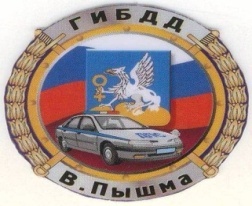                                                      Отделение ГИБДД МО МВД России «Верхнепышминский»